 СОВЕТ  ДЕПУТАТОВ СЕЛЬСКОГО  ПОСЕЛЕНИЯ НОВОЧЕРКУТИНСКИЙ  СЕЛЬСОВЕТ Добринского муниципального района   Липецкой  областиРоссийской Федерации4-я  сессия  IV созыва20.11.2015г.                    с. Новочеркутино                           № 14-рсОб отмене некоторых решений Совета депутатов сельского поселения Новочеркутинский сельсовет Добринского муниципального района Липецкой области Российской Федерации      В связи с приведением в соответствие действующему законодательству Российской Федерации нормативных правовых актов сельского поселения Новочеркутинский сельсовет Добринского муниципального района Липецкой области Российской Федерации, руководствуясь Уставом сельского поселения Новочеркутинский сельсовет, Совет депутатов сельского поселения Новочеркутинский сельсоветРЕШИЛ:         Признать утратившими силу решения Совета депутатов сельского поселения Новочеркутинский сельсовет:1.Решение от 16.11.2010 г №36-рс «Об утверждении Положения об участии в профилактике терроризма и экстремизма, а также в минимизации и (или) ликвидации последствий проявления терроризма и экстремизма в границах сельского поселения Новочеркутинский сельсовет».2.Решение от 26.11.2013 г 153-рс «О внесении изменений в решение Совета депутатов сельского поселения Новочеркутинский сельсовет от 15.10.2013 г. №150-рс «О налоге на имущество физических лиц».3.Решение от 17.05.2010 г №14-рс «О внесении изменений в решение Новочеркутинского сельского Совета депутатов третьего созыва № 16-рс от 17.11.2005 года «О земельном налоге на территории Новочеркутинского сельсовета».4.  Направить указанный нормативно-правовой акт главе сельского поселения для подписания и официального обнародования.5. Настоящее решение вступает в силу со дня его официального обнародования.Председатель Совета депутатов сельского поселения Новочеркутинский сельсовет                                                                             И.С.Пытин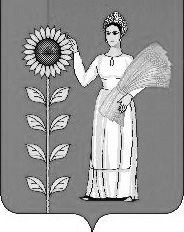 